Publicado en Tarragona, España el 08/06/2020 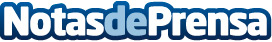 Repara tu deuda cancela 337.000 € en Atmella de Mar, Tarragona, con la ley de la segunda oportunidadCualquier cliente debería de pedir casos de éxito antes de contratar el servicio con cualquier despacho de abogados. Muchos hace menos de un año que están ofreciendo el servicio, tiempo insuficiente para conseguir el auto de cancelaciónDatos de contacto:Emma Moron900831652Nota de prensa publicada en: https://www.notasdeprensa.es/repara-tu-deuda-cancela-337-000-en-atmella-de Categorias: Nacional Derecho Finanzas Telecomunicaciones Cataluña http://www.notasdeprensa.es